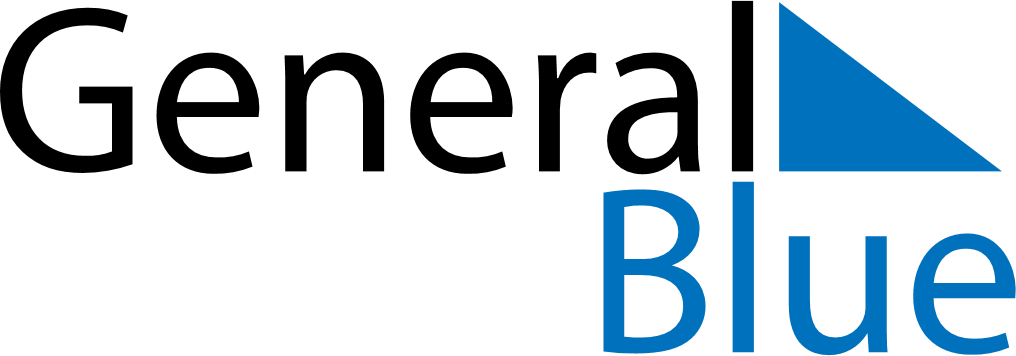 November 2024 CalendarNovember 2024 CalendarNovember 2024 CalendarNovember 2024 CalendarNovember 2024 CalendarMondayTuesdayWednesdayThursdayFridaySaturdaySunday123456789101112131415161718192021222324252627282930